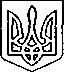 Щасливцевська  сільська  радаВиконавчий  комітетРІШЕННЯ19.12.2019 р.				№ 200Про надання згоди на розробку схеми благоустроюРозглянувши заяви громадян та суб’єктів підприємницької діяльності щодо надання згоди на розробку схеми благоустрою та надані документи, керуючись Законом України «Про регулювання містобудівної діяльності», ст.31 Закону України «Про місцеве самоврядування в Україні», виконком Щасливцевської сільської ради ВИРІШИВ:1. Надати згоду на розробку схеми благоустрою за умов дотримання вимог чинного законодавства:1.1. гр. *** на територію прилеглу до земельної ділянки по вул. Азовській, *** в селі Генічеська Гірка Генічеського району Херсонської області.2. Контроль за виконанням рішення покласти на в. о. начальника відділу містобудування та архітектури – головного архітектора Щасливцевської сільської ради Борідко М.В.Сільський  голова                                                                        В. ПЛОХУШКО